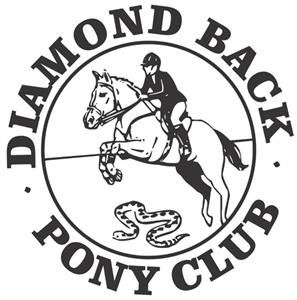        2023 DBPC Membership & Sponsor Application New Members submit this and the USPC National form, along with a check for National dues to:Kathy Dirkshenider 10200 N. Camino De Oeste, Tucson 85742  tkdirk@yahoo.com[Date of Application_____________________________     Last Name_____________________________ First Name__________________________________Male ____   Female____   Date of Birth______________ Current Rating_____Address____________________________________________________________________________City_________________________________ Zip Code_________________Member's e-mail address________________________________ Member’s cell phone # _________________________________________Parent/Guardian name ______________________________________________________________ e-mail address__________________________________Cell Phone ________________________________Parent/Guardian name _______________________________________________________________ e-mail address__________________________________   Cell Phone ________________________________	New Member @ 155.00 starting Jan 1 (plus Regional Dues, currently $32.50)	Early Renewing Member – by 11/15 @ $135.00  (plus Regional Dues, currently $32.50)	Renewing Member @ $145.00  (plus Regional Dues, currently $32.50)	Prorated 9/21 - 12/22 @ $200.00  (plus Regional Dues for 2022, currently $32.50)	Parent/Sponsor @ $5.00 per sponsor _________________________	Parent/Sponsor @ $5.00 per sponsor _________________________Make Checks payable to DBPC Thank you!